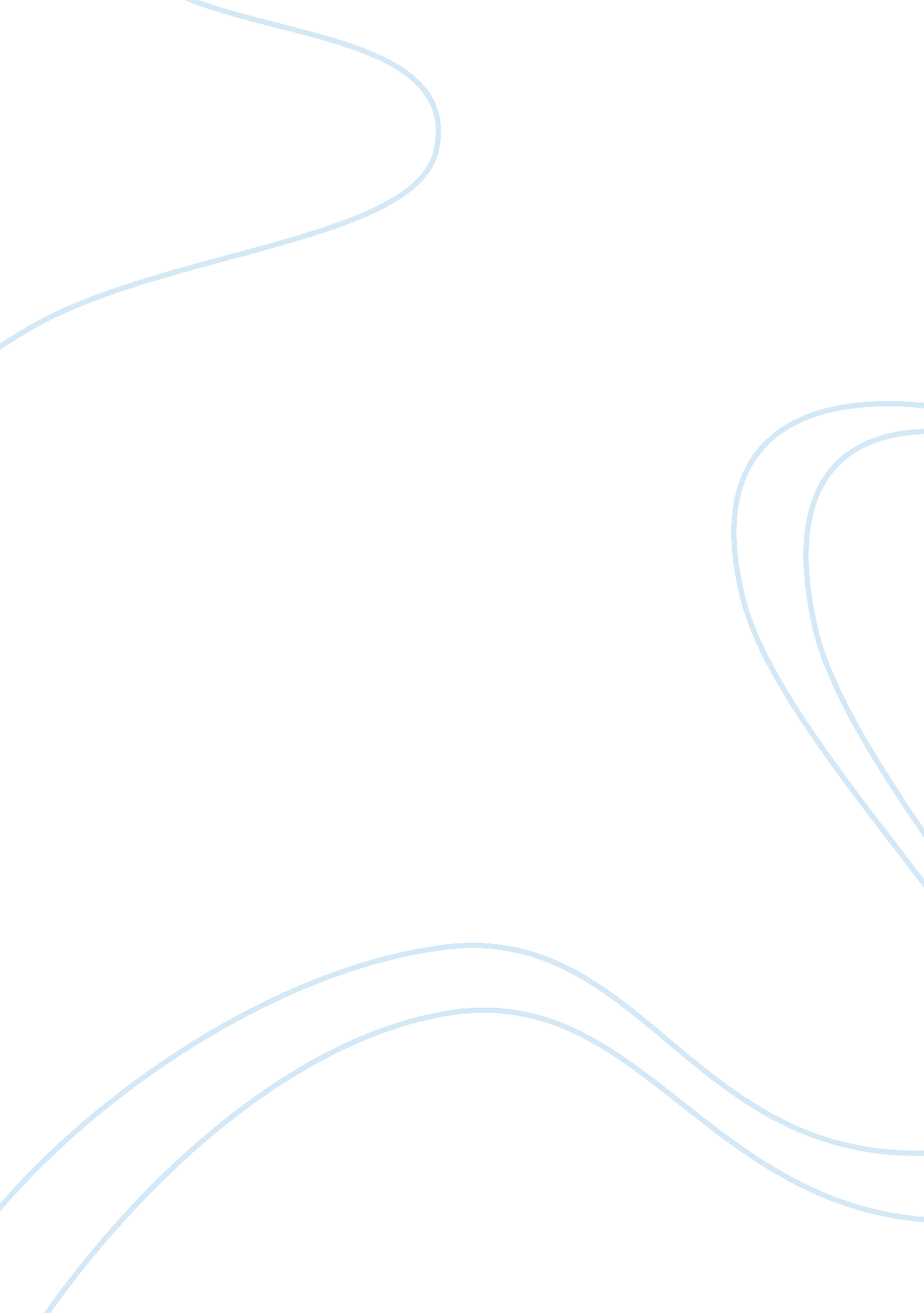 Coins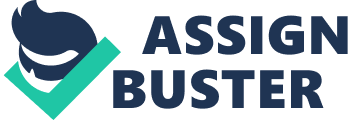 Coins are pieces of hard material used primarily as a medium of exchange or legal tender. They are standardized in weight, and produced in large quantities at a mint in order to facilitate trade. They are most often issued by a government. Coins are usually metal or alloy metal, or sometimes made of synthetic materials. They are usually disc shaped. Coins made of valuable metal are stored in large quantities as bullion coins. Other coins are used as money in everyday transactions, circulating alongside banknotes: these coins are usually worth less than banknotes: usually the highest value coin in circulation (i. e. excluding bullion coins) is worth less than the lowest-value note. In the last hundred years, the face value of circulation coins has occasionally been lower than the value of the metal they contain, for example due to inflation. If the difference becomes significant, the issuing authority may decide to withdraw these coins from circulation, or the general public may decide to melt the coins down or hoard them (see Gresham's Law). Exceptions to the rule of face value being higher than content value also occur for some bullion coins made of silver or gold (and, rarely, other metals, such as platinum or palladium), intended for collectors or investors in precious metals. Examples of modern gold collector/investor coins include the British sovereign minted by the United Kingdom, the American Gold Eagle minted by the United States, the Canadian Gold Maple Leaf minted by Canada, and the Krugerrand, minted by South Africa. The American Gold Eagle has a face value of US$50, and the Canadian Gold Maple Leaf coins also have nominal (purely symbolic) face values (e. g. C$50 for 1 oz. ); but the Krugerrand does not. Historically, a great quantity of coinage metals (including alloys) and other materials (e. g. porcelain) have been used to produce coins for circulation, collection, and metal investment: bullion coins often serve as more convenient stores of assured metal quantity and purity than other bullion. [1]Today, the term coin can also be used in reference to digital currencies which are not issued by a state. As of 2013, examples include BitCoin and LiteCoin, among others. As coins have long been used as money, in some languages the same word is used for " coin" and " currency". The first coins developed in Iron Age Anatolia and Archaic Greece around 600 BC. Coins spread rapidly in the 6th and 5th centuries BC, throughout Greece and Persia, and further to the Balkans and India. Standardized Roman currency was used throughout the Roman Empire. Important Roman gold and silver coins were continued into the Middle Ages (see Gold dinar, Solidus, Aureus, Denarius). Ancient and early medieval coins in theory had the value of their metal content, although there have been many instances throughout history of the metal content of coins being debased, so that the inferior coins were worth less in metal than their face value. Fiat money first arose in medieval China, with the jiaozi paper money. Early paper money was introduced in Europe in the later Middle Ages, but some coins continued to have the value of the gold or silver they contained throughout the Early Modern period. The penny was mint (coin)ed as a silver coin until the 17th century. The first copper pennies were minted in the United States in the 1790s[2][citation needed]. Silver content was reduced in many coins in the 19th century (use of billon), and the first coins made entirely of base metal (e. g. nickel, cupronickel, aluminium bronze), representing values higher than the value of their metal, were minted in the mid 19th century. Bronze Age predecessors[edit]An Oxhide ingot from Crete. Late Bronze Age metal ingots were given standard shapes, such as the shape of an " ox-hide", suggesting that they represented standardized values. Coins were an evolution of " currency" systems of the Late Bronze Age, where standard-sized ingots, and tokens such as knife money, were used to store and transfer value. In the late Chinese Bronze Age, standardized cast tokens were made, such as those discovered in a tomb near Anyang . These were replicas in bronze of earlier Chinese money, cowrie shells, so they were named Bronze Shell. These, as well as later Chinese bronzes, were replicas of knives, spades, and hoes, but not " coins" in the narrow sense, as they did not carry a mark or marks certifying them to be of a definite exchange value Iron Age Further information: Archaic period of ancient Greek coinage 1/3rd stater from Lydia, 6th century BC. Electrum coin from Ephesus, 620-600 BC. Obverse: Forepart of stag. Reverse: Square incuse punch. Anatolian gold coin from 4th century BC Mysia. Greek drachma of Aegina. Obverse: Land Chelone / Reverse: ??? (INA) and dolphin. The oldest Aegina Chelone coins depicted sea turtles and were minted ca. 700 BC. The earliest coins are mostly associated with Iron Age Anatolia, especially with the kingdom of Lydia. [10] Early electrum coins were not standardized in weight, and in their earliest stage may have been ritual objects, such as badges or medals, issued by priests. Many early Lydian and Greek coins were minted under the authority of private individuals and are thus more akin to tokens or badges than to modern coins,[12] though due to their numbers it is evident that some were official state issues, with King Alyattes of Lydia being a frequently mentioned originator of coinage. The first Lydian coins were made of electrum, a naturally occurring alloy of silver and gold that was further alloyed with added silver and copper. [14] Most of the early Lydian coins include no writing (" legend" or " inscription"), only an image of a symbolic animal. Therefore the dating of these coins relies primarily on archaeological evidence, with the most commonly cited evidence coming from excavations at the Temple of Artemis at Ephesus, also called the Ephesian Artemision (which would later evolve into one of the Seven Wonders of the Ancient World). Because the oldest lion head " coins" were discovered in that temple, and they do not appear to have been used in commerce, these objects may not have been coins but badges or medals issued by the priests of that temple. Anatolian Artemis was the? (Potnia Theron, " Mistress of Animals"), whose symbol was the stag. A small percentage of early Lydian/Greek coins have a legend. A famous early electrum coin, the most ancient inscribed coin at present known, is from nearby Caria. This coin has a Greek legend reading phaenos emi sema [16] interpreted variously as " I am the badge of Phanes", or " I am the sign of light" or " I am the tomb of light", or " I am the tomb of Phanes". The coins of Phanes are known to be amongst the earliest of Greek coins, a hemihekte of the issue was found in the foundation deposit of the temple of Artemis at Ephesos (the oldest deposit of electrum coins discovered). One assumption is that Phanes was a wealthy merchant, another that this coin is associated with Apollo-Phanes and, due to the Deer, with Artemis (twin sister of the god of light Apollo-Phaneos). Although only seven Phanes type coins were discovered, it is also notable that 20% of all early electrum coins also have the lion of Artemis and the sun burst of Apollo-Phaneos. Alternatively, Phanes may have been the Halicarnassian mercenary of Amasis mentioned by Herodotus, who escaped to the court of Cambyses, and became his guide in the invasion of Egypt in 527 or 525 BC. According to Herodotus, this Phanes was buried alive by a sandstorm, together with 50, 000 Persian soldiers, while trying to conquer the temple of Amun–Zeus in Egypt. The fact that the Greek word " Phanes" also means light (or lamp), and the word " sema" also means tomb makes this coin a famous and controversial one. Another candidate for the site of the earliest coins is Aegina, where Chelone (" turtle") coins were first minted on 700 BC, either by the local Aegina people or by Pheidon king of Argos (who first set the standards of weights and measures). In the Bibliotheque Nationale, Paris, there is a unique electrum stater of Aegina. Coins from Athens and Corinth appeared shortly thereafter, known to exist at least since the late 6th century BC. Classical Antiquity[edit]Further information: Ancient Greek coinage, Achaemenid coinage, Illyrian coinage, Roman currency, Coinage of India, Aureus, Solidus (coin), Denarius, and AntoninianusSet of three roman aurei depicting the rulers of the Flavian dynasty. Top to bottom: Vespasian, Titus and Domitian. 69-96 AD. Coinage followed Greek colonization and influence first around the Mediterranean and soon after to North Africa (including Egypt), Syria, Persia, and the Balkans. Coins were minted in the Achaemenid Empire, including the gold darics and silver sigloi. And with the Achemenid conquest of Gandhara under Darius the Great ca. 520 BC, the practice spread to the Indo-Gangetic Plain. The coins of this period were called Puranas, Karshapanas or Pana. [24] These earliest Indian coins, however, are unlike those circulated in Persia, which were derived from the Greek/Anatolian type; they not disk-shaped but rather stamped bars of metal, suggesting that the innovation of stamped currency was added to a pre-existing form of token currency which had already been present in the Mahajanapada kingdoms of the Indian Iron Age. Mahajanapadas that minted their own coins included Gandhara, Kuntala, Kuru, Panchala, Shakya, Surasena and Surashtra. [25]In China, early round coins appear in the 4th century BC. The first Roman coins, which were crude, heavy cast bronzes, were issued ca. 289 BC. As currencyMain article: CurrencyMost coins presently are made of a base metal, and their value comes from their status as fiat money. This means that the value of the coin is decreed by government fiat (law), and thus is determined by the free market only inasmuch as national currencies are used in domestic trade and also traded internationally on foreign exchange markets. Thus these coins are monetary tokens, just as paper currency is: they are usually not backed by metal, but rather by some form of government guarantee. Some have suggested that such coins not be considered to be " true coins" (see below). Thus there is very little economic difference between notes and coins of equivalent face value. Coins may be in circulation with fiat values lower than the value of their component metals, but they are never initially issued with such value, and the shortfall only arises over time due to inflation, as market values for the metal overtake the fiat declared face value of the coin. Examples are the pre-1965 US dime, quarter, half dollar, and dollar, US nickel, and pre-1982 US penny. As a result of the increase in the value of copper, the United States greatly reduced the amount of copper in each penny. Since mid-1982, United States pennies are made of 97. 5% zinc, with the remaining 2. 5% being a coating of copper. Extreme differences between fiat values and metal values of coins causes coins to be hoarded or removed from circulation by illicit smelters in order to realise the value of their metal content. This is an example of Gresham's Law. The United States Mint, in an attempt to avoid this, implemented new interim rules on December 14, 2006, subject to public comment for 30 days, which criminalized the melting and export of pennies and nickels. [29] Violators can be fined up to $10, 000 and/or imprisoned for up to five years. As a collector's item[edit]Main article: NumismaticsA coin's value as a collector's item or as an investment generally depends on its condition, specific historical significance, rarity, quality/beauty of the design and general popularity with collectors. If a coin is greatly lacking in all of these, it is unlikely to be worth much. The value of bullion coins is also influenced to some extent by those factors, but is largely based on the value of their gold, silver, or platinum content. Sometimes non-monetized bullion coins such as the Canadian Maple Leaf and the American Gold Eagle are minted with nominal face values less than the value of the metal in them, but as such coins are never intended for circulation, these face values have no relevance. As a medium of expression Coins can be used as creative medium of expression – from fine art sculpture to the penny machines that can be found in most amusement parks. In the Code of Federal Regulations (CFR) in the United States there are some regulations specific to nickels and pennies that are informative on this topic. 31 CFR § 82. 1 forbids unauthorized persons from exporting, melting, or treating any 5 or 1 cent coins. This has been a particular problem with nickels and dimes (and with some comparable coins in other currencies) because of their relatively low face value and unstable commodity prices. 